Køng BorgerforeningReferat af ordinær generalforsamling, søndag den 25.marts 2018 kl.10.30  i SpindeskolenDer var til generalforsamlingen mødt 13 medlemmer1.Valg af dirigent – Poul Erik Rønje blev foreslået og valgt og kunne konstatere, at generalforsamlingen var lovligt indvarslet og beslutningsdygtig2. Bestyrelsens beretning og fremtidsplaner – vedhæftet3. Forelæggelse af årsregnskab, herunder bestyrelsens meddelelse om anvendelse af årets overskud. Regnskabet kan findes på www.koengweb.dk.Regnskabet blev godkendt uden bemærkninger . Bestyrelsen indstiller, at årets overskud hensættes .4. Ingen forslag fra bestyrelsen5. Ingen indkomne forslag6. Valg af medlemmer til bestyrelsen :     Preben Larsen ønskede ikke genvalg – i hans sted valgtes Poul Erik Rønje (hidtidig suppleant)     Hans Jensen blev genvalgt    Jens Hallqvist blev genvalgt  7.  Som ny suppleant valgtes Karen Petersen, Bygaden 1.  8. Som kritisk revisor valgtes Preben Larsen, som ekstern professionel revisor valgtes Beierholm          Revision9. Eventuelt, Line Abildgaard omtalte Landet mellem fjordene, der har etableret områdekontor i Spindeskolen,  Køng med åbent hver torsdag aften kl.18-20  hen over sommeren.Hans Jensen efterlyste frivillige til at deltage i vedligehold af haven på SpindevængetDer afholdes Dialogmøde med kommunalpolitikere tirsdag den 27.marts kl 19 i Lundby (Medborgerhuset)Der efterlyses gode ideer til anvendelse af købmandsforretningen når den lukker – formentlig i 2019.Ved den efterfølgende konstituering, konstituerede bestyrelsen sig med følgende:Formand : Jens LarsenNæstformand/sekretær : Jens HallqvistKasserer : Poul Erik RønjeReferent                                                                                                     DirigentJens Hallqvist                                                                                             Poul Erik Rønje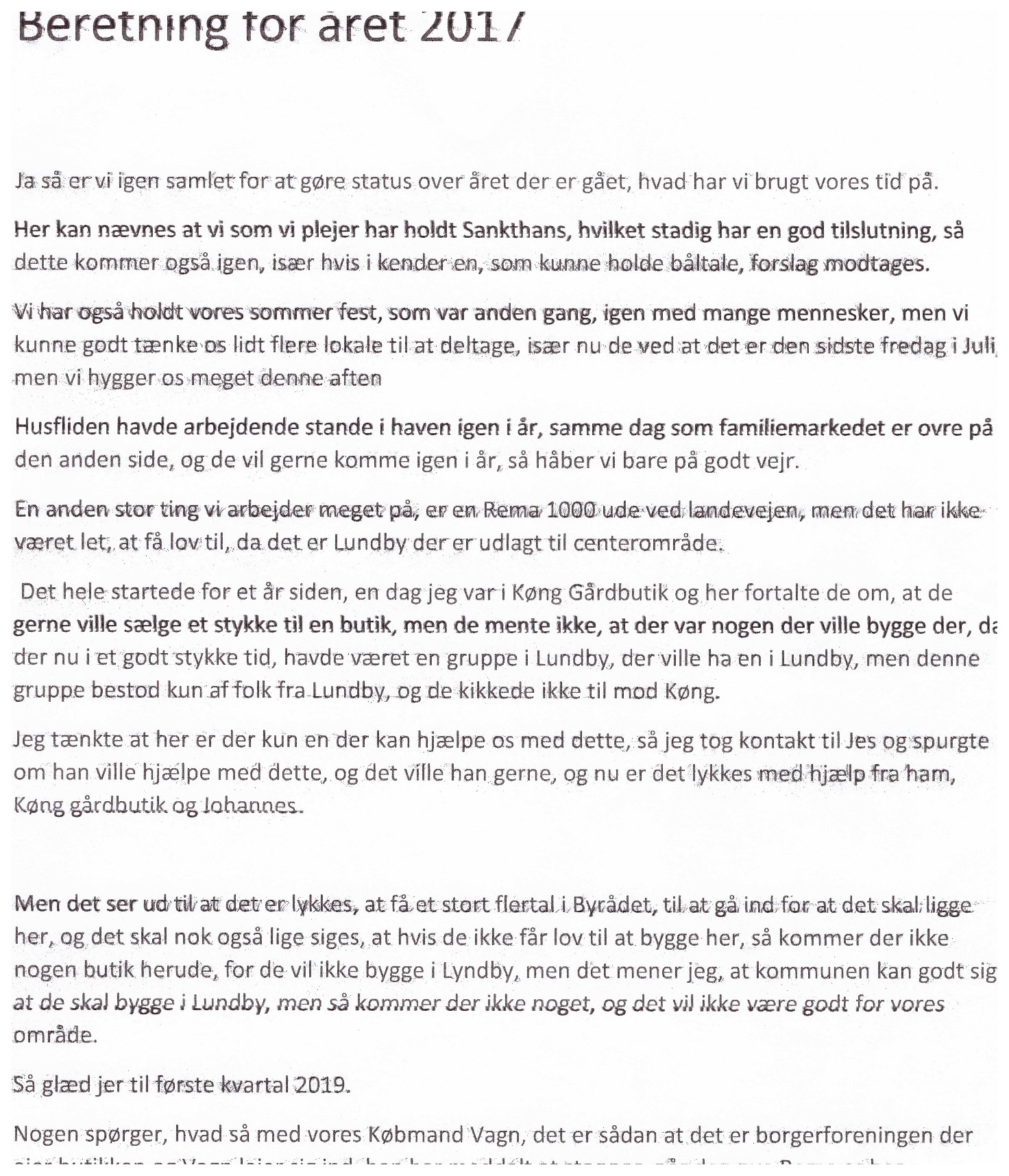 